Week 3 Watch the video below:
(You will a writing utensil and something to write on)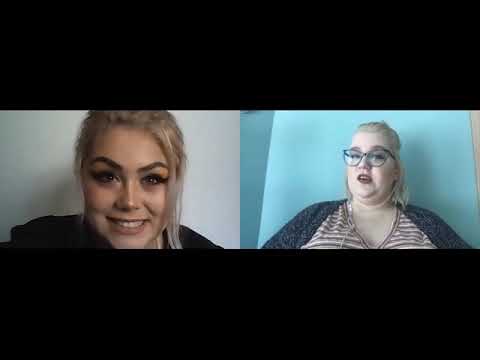 Video not working? Click here:https://youtu.be/Z3JVhyF3kI0Once you have completed the activities in the above video, submit them to the website in this word document, below the feedback form.Feedback FormThis form is an opportunity for you to tell us what you liked and learnt, as well as any feedback on how we could improve the activities.  Place your completed activity below:Strongly Disagree/Disagree/Agree/Strongly Agree I learnt new ways to generate ideas for environments and to be able to talk about them.  I learnt a way to create an image of an environment through monologueThese techniques will be useful for developing pieces of writing in future I enjoyed the activities The tasks were challenging The tasks were easy to understand The website is easy to use The activities put me at ease regarding current world crises The video was well put together and it was clear what I had to doI believe drama, theatre and performance can create change in the world Please use this text box to elaborate further on your answers, or to give any other more specific feedback (Which activity was your favorite? Was something unclear?). 